Head Teacher:  Ms Andrea Henderson							   Dunrossness Primary SchoolDunrossnessShetland  ZE2 9JGTelephone: 01595 745440										Fax: 01950 460803     E-mail:  dunrossness@shetland.gov.uk					Blog: https://blogs.glowscotland.org.uk/sh/dunrossness/Dear parents/carers,Parents EveningsYou should have received an email asking you to choose your appointment time for Parents’ Evenings on the 23rd and 24th November. This is new to us too; I really hope it works well for us. If you are unable to make any of these times, please contact me at school and we can book a time for a 10 minute phone call instead. Children in NeedThere are colouring posters coming home with children today. These need to be returned on Thursday for judging, I am asking the staff at Mainland’s to choose. Remember it is pyjama day on Friday! Donations can be made online through ParentPay or in cash. Each child will receive a Pudsey cupcake for snack and extra cupcakes will be on sale at Mainland’s. COVIDAs cases in Shetland and throughout Scotland continue to rise, please be vigilant regarding symptoms and follow advice from NHS. If you or a member of your household has:A high temperature of fever; A new continuous cough; A loss of, or change in sense of smell or taste. You must isolate immediately and book a PCR test. Your entire household should isolate until you receive the results of the tests. Please do not send your child to school if they are unwell. We will send children home if they are displaying symptoms. There is a nasty cold doing the rounds and we appreciate the symptoms are very similar, we can’t take the risk Yours Sincerely Andrea HendersonHead Teacher Yours sincerely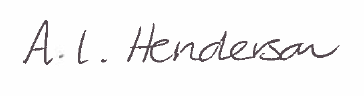 Andrea Henderson